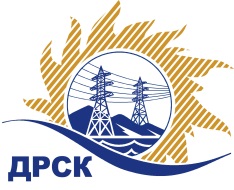 Акционерное Общество«Дальневосточная распределительная сетевая  компания»ПРОТОКОЛ № 565/УР-ВП по выбору победителя открытого электронного запроса предложений на право заключения договора на выполнение работ  «Ремонт ПС  Владимировка, ПС Сергеевская, ПС  Совхозная» филиала АЭС закупка № 1070 раздел 1.1.  ГКПЗ 2016   ЕИС № 31603759333Форма голосования членов Закупочной комиссии: очно-заочная.ПРИСУТСТВОВАЛИ: 10 членов постоянно действующей Закупочной комиссии ОАО «ДРСК»  2-го уровня.ВОПРОСЫ, ВЫНОСИМЫЕ НА РАССМОТРЕНИЕ ЗАКУПОЧНОЙ КОМИССИИ: Об утверждении результатов процедуры переторжки.Об итоговой ранжировке заявок.О выборе победителя запроса предложений.РЕШИЛИ:По вопросу № 1Признать процедуру переторжки состоявшейсяУтвердить окончательные цены заявок участниковПо вопросу № 2Утвердить итоговую ранжировку заявокПо вопросу № 3 3.1 Планируемая стоимость закупки в соответствии с ГКПЗ: 7 502 000,0 руб. без учета НДС; 8 852 360,0 руб. с учетом НДС.3.2 Признать победителем запроса предложений «Ремонт ПС  Владимировка, ПС Сергеевская, ПС  Совхозная» для нужд филиала АО «ДРСК» «Амурские электрические сети» участника, занявшего первое место в итоговой ранжировке по степени предпочтительности для заказчика: ООО "ЭК "СВЕТОТЕХНИКА" (675029, Россия, Амурская обл., г. Благовещенск, ул. Артиллерийская, д. 116) (МСП) на условиях: стоимость предложения 8 850 936,92 руб. (цена без НДС: 7 500 794,00 руб.). Условия оплаты: в течение 60 календарных дней с даты  подписания справки о стоимости выполненных работ КС-3 на основании счета, выставленного Подрядчиком. Срок выполнения работ: с момента подписания договора по 31.10.2016 г. Гарантийный срок нормальной эксплуатации объекта и работ устанавливается 24 месяца с момента сдачи Объекта в эксплуатацию. Гарантийный срок на поставляемые Подрядчиком оборудование и материалы устанавливается с момента сдачи объекта в эксплуатацию и составляет 24 месяца, если иное не установлено заводом изготовителем. Срок действия оферты до 21.09.2016 г.Ответственный секретарь Закупочной комиссии 2 уровня  		                                                                М.Г.ЕлисееваЧувашова О.В.(416-2) 397-242г.  Благовещенск«04» июля 2016№п/пНаименование Участника закупки и его адресОбщая цена заявки до переторжки, руб. Общая цена заявки после переторжки, руб. ООО "ЭК "СВЕТОТЕХНИКА" (675029, Россия, Амурская обл., г. Благовещенск, ул. Артиллерийская, д. 116)8 850 936,92 руб. (цена без НДС: 7 500 794,00 руб.)Заявка не поступила2.ООО ФСК "Энергосоюз" (675007 Амурской области г. Благовещенск ул. Нагорная ,20/2 а/я 18;)8 852 360,00 руб. (цена без НДС: 7 502 000,00 руб.)Заявка не поступилаМесто в итоговой ранжировкеНаименование и адрес участникаЦена заявки до переторжки, руб.Окончательная цена заявки, руб.1 местоООО "ЭК "СВЕТОТЕХНИКА" (675029, Россия, Амурская обл., г. Благовещенск, ул. Артиллерийская, д. 116)8 850 936,92 руб. (цена без НДС: 7 500 794,00 руб.)8 850 936,92 руб. (цена без НДС: 7 500 794,00 руб.)2 местоООО ФСК "Энергосоюз" (675007 Амурской области г. Благовещенск ул. Нагорная ,20/2 а/я 18;)8 852 360,00 руб. (цена без НДС: 7 502 000,00 руб.)8 852 360,00 руб. (цена без НДС: 7 502 000,00 руб.)